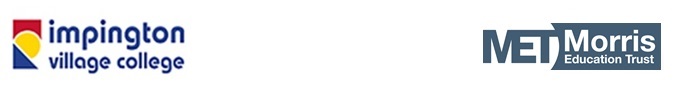 Job Description As a teacher, the post-holder will carry out the professional duties of a teacher as required and in line with current School Teachers’ Pay and Conditions Document and demonstrate the relevant National Standards (2012) TeachingPlan and teach lessons and sequences of lessons to the classes the post holder is assigned to teach within the context of the college’s plans, curriculum and schemes of work in order to achieve target levels of pupil attainment, progress and outcomesAssess, monitor, record and report on the learning needs, progress and achievements of assigned pupils Make accurate and productive use of assessment to secure pupils’ progress and use relevant data to monitor progress, set targets and plan subsequent lessonsHave a clear understanding of the needs of all pupils, including those with special educational needs, EAL, disabilities etc and be able to use and evaluate distinctive teaching approaches to engage and support studentsBe responsible for the preparation and development of teaching materials, teaching programmes and pastoral arrangements as appropriateSet and mark work to be carried out by students in college and elsewhere Participate in arrangements for preparing pupils for external examinationsCommunicate with pupils, parents and carers in accordance with college ethos, policies and practice To be a Lead Tutor to an assigned group of students and promote progress and well-being of individual students and the form group as a whole Contribute to PD, citizenship, careers-related learning and enterprise according to college policy Planning, preparing and teaching French, and German or Spanish, lessons to maximise student’s learning and development 2.  Whole school organisation, strategy and developmentContribute to the development, implementation and evaluation of college policies, practices and procedures in such a way to support the college’s values and visionAssist the Lead Teachers and Lead Practitioner to ensure that the curriculum area provides a range of teaching, including extra-curricular activities, which complements the College’s and Trust’s strategic objectives to secure the best outcomes for students3.   Health, safety and discipline Promote the safety and well-being of pupils in accordance with the Trust’s Child Protection Policy and other relevant policies and undertake regular safeguarding/CP/Prevent training as required Establish a safe and stimulating environment for students and maintain discipline in accordance with the college’s Behaviour Policy.  Encourage good practice with regard to punctuality, behaviour, standards of work and homeworkManagement of staff and recourses Direct and supervise staff assigned to you and, where appropriate, other teachersContribute to the recruitment, selection, appointment and professional development of other teachers and support staff Professional DevelopmentRegularly review the effectiveness of your teaching and assessment procedures and its impact on students’ progress, attainment and wellbeing, refining your approaches where necessary responding to advice and feedback from colleaguesBe responsible for improving your teaching through participating fully in training and development opportunities identified by the College or as developed as an outcome of appraisalTo participate in the College’s appraisal scheme6.   Wider Professional Responsibilities To play a full part in the life of the Trust and College community and make a positive contribution to the wider life and ethos of the Trust Have professional regard for policies and practices of the Trust and school where you work and maintain high standards of your own attendance and punctualityBe aware of and comply with policies and procedures relating to child protection, health and safety, security, confidentiality and data protection Be aware of, support and ensure equal opportunities for allSafeguarding StatementThe Trust expects that all employees will carry out all duties with an awareness and understanding of the safeguarding requirements within their area of responsibility and comply with all safeguarding policies and procedures.  Employees must promote and safeguard the welfare of children, young people or vulnerable adults they are responsible for, or come into contact with.Whilst every effort has been made to explain the main duties and responsibilities of the post, each individual task undertaken may not be identified and as a term of your employment you may be reasonably be expected to perform duties of a similar or related nature to those outlined in the job descriptionSigned: Job Title: Teacher of French with German or SpanishReporting to:Lead PractitionerResponsible for:To implement and deliver an appropriately broad, balanced, relevant and differentiated curriculum for students and to support a designated curriculum area as appropriateTo monitor and support the overall progress and development of students as a teacher and tutorTo facilitate and encourage a learning experience which provides students with the opportunity to achieve their individual potentialSalary: Main Scale / Upper Pay ScaleWorking time:Full time as specified within the STPCDLocation:The normal place of work will be based at Impington Village College but there may be a need to travel to other sites within the Trust. Disclosure Level:Enhanced DBSEmployee NameEmployeeSignatureLine ManagerLine Manager SignatureDateDate